<Commission>{ENVI}Výbor pro životní prostředí, veřejné zdraví a bezpečnost potravin</Commission><RefProc>2016/2175</RefProc><RefTypeProc>(DEC)</RefTypeProc><Date>{14/12/2016}14. 12. 2016</Date><TypeAM>POZMĚŇOVACÍ NÁVRHY</TypeAM><RangeAM>1 - 12</RangeAM><TitreType>Návrh stanoviska</TitreType><Rapporteur>Giovanni La Via</Rapporteur>(PE592.295v02-00)<Titre>Absolutorium 2015: Evropské středisko pro prevenci a kontrolu nemocí (ECDC)</Titre><DocRef>(2016/2175(DEC))</DocRef>AM_Com_NonLegOpinion<RepeatBlock-Amend><Amend>Pozměňovací návrh 		<NumAm>1</NumAm><RepeatBlock-By><Members>Notis Marias</Members></RepeatBlock-By><DocAmend>Návrh stanoviska</DocAmend><Article>Bod 1</Article>Or. <Original>{EL}el</Original></Amend><Amend>Pozměňovací návrh 		<NumAm>2</NumAm><RepeatBlock-By><Members>Eleftherios Synadinos</Members></RepeatBlock-By><DocAmend>Návrh stanoviska</DocAmend><Article>Bod 3</Article>Or. <Original>{EL}el</Original></Amend><Amend>Pozměňovací návrh 		<NumAm>3</NumAm><RepeatBlock-By><Members>Notis Marias</Members></RepeatBlock-By><DocAmend>Návrh stanoviska</DocAmend><Article>Bod 3</Article>Or. <Original>{EL}el</Original></Amend><Amend>Pozměňovací návrh 		<NumAm>4</NumAm><RepeatBlock-By><Members>Notis Marias</Members></RepeatBlock-By><DocAmend>Návrh stanoviska</DocAmend><Article>Bod 5</Article>Or. <Original>{EL}el</Original></Amend><Amend>Pozměňovací návrh 		<NumAm>5</NumAm><RepeatBlock-By><Members>Nicola Caputo, Doru-Claudian Frunzulică</Members></RepeatBlock-By><DocAmend>Návrh stanoviska</DocAmend><Article>Bod 5 a (nový)</Article>Or. <Original>{IT}it</Original></Amend><Amend>Pozměňovací návrh 		<NumAm>6</NumAm><RepeatBlock-By><Members>Michèle Rivasi</Members><AuNomDe>{Verts/ALE}za skupinu Verts/ALE</AuNomDe></RepeatBlock-By><DocAmend>Návrh stanoviska</DocAmend><Article>Bod 5 a (nový)</Article>Or. <Original>{EN}en</Original></Amend><Amend>Pozměňovací návrh 		<NumAm>7</NumAm><RepeatBlock-By><Members>Jasenko Selimovic</Members></RepeatBlock-By><DocAmend>Návrh stanoviska</DocAmend><Article>Bod 5 a (nový)</Article>Or. <Original>{EN}en</Original></Amend><Amend>Pozměňovací návrh 		<NumAm>8</NumAm><RepeatBlock-By><Members>Nicola Caputo, Doru-Claudian Frunzulică</Members></RepeatBlock-By><DocAmend>Návrh stanoviska</DocAmend><Article>Bod 5 b (nový)</Article>Or. <Original>{IT}it</Original></Amend><Amend>Pozměňovací návrh 		<NumAm>9</NumAm><RepeatBlock-By><Members>Jasenko Selimovic</Members></RepeatBlock-By><DocAmend>Návrh stanoviska</DocAmend><Article>Bod 5 b (nový)</Article>Or. <Original>{EN}en</Original></Amend><Amend>Pozměňovací návrh 		<NumAm>10</NumAm><RepeatBlock-By><Members>Jasenko Selimovic</Members></RepeatBlock-By><DocAmend>Návrh stanoviska</DocAmend><Article>Bod 5 c (nový)</Article>Or. <Original>{EN}en</Original></Amend><Amend>Pozměňovací návrh 		<NumAm>11</NumAm><RepeatBlock-By><Members>Eleftherios Synadinos</Members></RepeatBlock-By><DocAmend>Návrh stanoviska</DocAmend><Article>Bod 6</Article>Or. <Original>{EL}el</Original></Amend><Amend>Pozměňovací návrh 		<NumAm>12</NumAm><RepeatBlock-By><Members>Notis Marias</Members></RepeatBlock-By><DocAmend>Návrh stanoviska</DocAmend><Article>Bod 8</Article>Or. <Original>{EL}el</Original></Amend></RepeatBlock-Amend>Evropský parlament2014-2019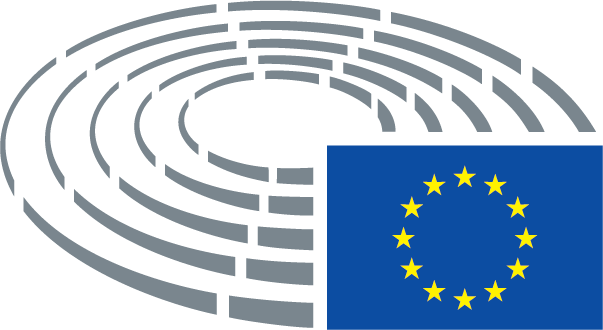 Návrh stanoviskaPozměňovací návrh1.	bere na vědomí skutečnost, že Evropské středisko pro prevenci a kontrolu nemocí (dále jen „středisko“) je téměř výhradně financováno z rozpočtu Unie; konstatuje také, že členské státy EFTA přispěly do rozpočtu střediska na rok 2015 2,97 %; bere na vědomí, že v roce 2015 činil zůstatek střediska 5 079 604 EUR z celkového rozpočtu ve výši 58 451 950 EUR, jež obdrželo od Komise;1.	bere na vědomí skutečnost, že Evropské středisko pro prevenci a kontrolu nemocí (dále jen „středisko“), jehož cílem je posilovat ochranu EU před infekčními nemocemi, je téměř výhradně financováno z rozpočtu Unie; konstatuje také, že členské státy EFTA přispěly do rozpočtu střediska na rok 2015 2,97 %; bere na vědomí, že v roce 2015 činil zůstatek střediska 5 079 604 EUR z celkového rozpočtu ve výši 58 451 950 EUR, jež obdrželo od Komise;Návrh stanoviskaPozměňovací návrh3.	zdůrazňuje, že epidemie viru Ebola představovala zkoušku připravenosti Unie i jejího právního rámce a že se Výbor pro zdravotní bezpečnost pravidelně scházel k projednávání vhodných opatření na základě rychlého posouzení rizik a pokynů vydaných střediskem;3.	zdůrazňuje, že epidemie viru Ebola představovala zkoušku provádění unijních opatření pro připravenost i jejího právního rámce a že se Výbor pro zdravotní bezpečnost pravidelně scházel k projednávání vhodných opatření na základě rychlého posouzení rizik a pokynů vydaných střediskem;Návrh stanoviskaPozměňovací návrh3.	zdůrazňuje, že epidemie viru Ebola představovala zkoušku připravenosti Unie i jejího právního rámce a že se Výbor pro zdravotní bezpečnost pravidelně scházel k projednávání vhodných opatření na základě rychlého posouzení rizik a pokynů vydaných střediskem;3.	konstatuje, že epidemie viru Ebola představovala zkoušku připravenosti Unie i jejího právního rámce a že se Výbor pro zdravotní bezpečnost pravidelně scházel k projednávání vhodných opatření na základě rychlého posouzení rizik a pokynů vydaných střediskem;Návrh stanoviskaPozměňovací návrh5.	bere na vědomí, že systém včasného varování a reakce, který byl zřízen rozhodnutím č. 1082/2013/EU k vydávání varování a podávání zpráv o opatřeních přijatých v boji proti závažným přeshraničním zdravotním hrozbám, je neustále monitorován; v roce 2015 bylo vydáno 88 oznámení, jež vedla k 280 zprávám a výměnám informací, a řešilo se 37 různých událostí, např. epidemie viru Ebola, příliv uprchlíků, koronavirus z Blízkého východu způsobující respirační syndrom (MERS-CoV ), dětská obrna, nedostatek lékařských protiopatření, virus Zika a výbuch chemické továrny v Číně; zdůrazňuje, že všechny tyto události byly sledovány v úzké spolupráci se střediskem a s členskými státy;5.	konstatuje, že systém včasného varování a reakce, který byl zřízen rozhodnutím č. 1082/2013/EU k vydávání varování a podávání zpráv o opatřeních přijatých v boji proti závažným přeshraničním zdravotním hrozbám, je neustále monitorován; v roce 2015 bylo vydáno 88 oznámení, jež vedla k 280 zprávám a výměnám informací, a řešilo se 37 různých událostí, např. epidemie viru Ebola, příliv uprchlíků, koronavirus z Blízkého východu způsobující respirační syndrom (MERS-CoV ), dětská obrna, nedostatek lékařských protiopatření, virus Zika a výbuch chemické továrny v Číně; zdůrazňuje, že všechny tyto události byly sledovány v úzké spolupráci se střediskem a s členskými státy;Návrh stanoviskaPozměňovací návrh5a.	konstatuje, že pokud jde o zadávací řízení, středisko se specificky zaměřilo na zajištění konzistentnosti ve všech dokumentech k nabídkovému řízení; zdůrazňuje, že nově složený výbor střediska pro veřejné zakázky, smlouvy a granty působí jako další mechanismus kontroly kvality; vyzývá středisko zejména k tomu, aby v zájmu zvýšení transparentnosti pečlivě kontrolovalo, zda v souvislosti s výběrovými řízeními a zadáváním zakázek nedochází ke střetům zájmů;Návrh stanoviskaPozměňovací návrh5a.	připomíná, že středisko může udělovat granty institucím a jednotlivcům, a vyzývá ho, aby podporovalo nezávislý výzkum v případě vakcín, jejichž bezpečnost některé členské státy zpochybňují; poznamenává, že k transparentnosti klinických údajů, farmakovigilanci a monitorování vedlejších účinků vakcín by přispěla také spolupráce Evropské agentury pro léčivé přípravky se střediskem;Návrh stanoviskaPozměňovací návrh5a.	doporučuje, aby středisko po vzoru jiných agentur EU předkládalo společný strategický dokument, který by měl zahrnovat ukazatele pro monitorování rozvoje týmu zaměstnanců a politiky externího zadávání projektů;Návrh stanoviskaPozměňovací návrh5b.	žádá středisko, aby důsledně uplatňovalo opatření týkající se diskrétnosti a vyloučení u zadávání veřejných zakázek, přičemž v každém z takových případů musí být prováděny náležité kontroly správnosti daného rozhodnutí, a aby uplatňovalo kritéria vyloučení s cílem vyřadit společnosti, u nichž nastává jakýkoli střet zájmů, což je zásadní v zájmu zachování důvěryhodnosti institucí;Návrh stanoviskaPozměňovací návrh5b.	zdůrazňuje, že středisko by mělo i nadále podporovat dialog se zúčastněnými stranami a s občany a mělo by ho začlenit mezi priority a činnosti, jež je třeba prosadit;Návrh stanoviskaPozměňovací návrh5c.	doporučuje, aby středisko definovalo ukazatele dopadu; domnívá se, že tyto ukazatele dopadu jsou klíčovými nástroji pro měření efektivity střediska;Návrh stanoviskaPozměňovací návrh6.	připomíná, že středisko má jakožto agentura EU rozpočet vyjádřený v eurech; vzhledem k tomu, že je však umístěn ve Švédsku a tudíž mimo Eurozónu, k mnoha výdajům dochází ve švédských korunách (SEK); středisko je také vystaveno kolísání směnných kurzů, protože nejenomže nemá bankovní účty ve švédských korunách, ale provádí také některé transakce ještě v dalších měnách;6.	připomíná, že středisko má jakožto agentura EU rozpočet vyjádřený v eurech; vzhledem k tomu, že je však umístěno ve Švédsku a tudíž mimo Eurozónu, k mnoha výdajům dochází ve švédských korunách (SEK); středisko je také vystaveno výjimečnému, nečekanému a nepředvídatelnému kolísání směnných kurzů, protože nejenomže nemá bankovní účty ve švédských korunách, ale provádí také některé transakce ještě v dalších měnách;Návrh stanoviskaPozměňovací návrh8.	na základě dostupných skutečností doporučuje, aby bylo řediteli Evropského střediska pro prevenci a kontrolu nemocí uděleno absolutorium za plnění rozpočtu střediska na rozpočtový rok 2015.8.	na základě dostupných skutečností doporučuje, aby bylo udělení absolutoria řediteli Evropského střediska pro prevenci a kontrolu nemocí za plnění rozpočtu střediska na rozpočtový rok 2015 odloženo.